 ПРЕАМБУЛА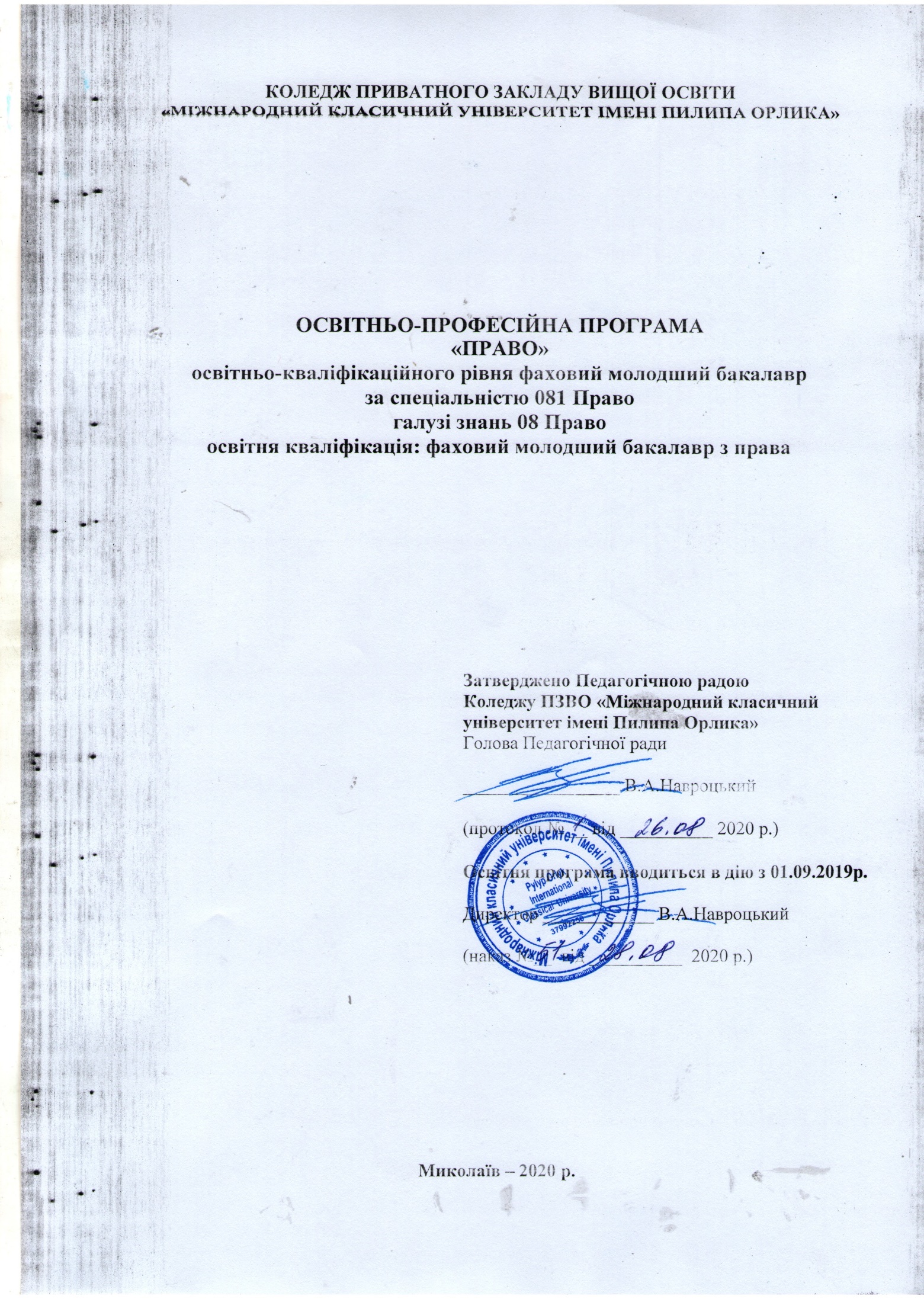         Діє як тимчасова до введення стандарту вищої освіти України Розроблено робочою групою у складі:ГАРАНТ ОСВІТНЬОЇ ПРОГРАМИ: Парамонова Тамара Володимирівна – керівник робочої групи, спеціаліст вищої категорії, старший викладач циклової комісії права та інформаційних технологій	ЧЛЕНИ РОБОЧОЇ ГРУПИ: Ревенко Віра Володимирівна – старший викладач циклової комісії права та інформаційних технологійКокошко Федір Іванович	- старший викладач циклової комісії права та інформаційних технологійПономаренко Світлана Володимирівна - викладач циклової комісії права та інформаційних технологійМатвієнко Станіслав Валерійович	- викладач циклової комісії права та інформаційних технологійЗАГАЛЬНА ХАРАКТЕРИСТИКАОБСЯГ КРЕДИТІВ ЄКТС, НЕОБХІДНИХ ДЛЯ ЗДОБУТТЯ ОСВІТНЬО-КВАЛІФІКАЦІЙНИЙ РІВНЯ «ФАХОВИЙ МОЛОДШИЙ БАКАЛАВР»Обсяг освітньо-професійної програми фахового молодшого бакалавра на основі профільної середньої освіти становить 120 кредитів ЄКТС, з яких до 60 кредитів ЄКТС може бути зараховано на підставі визнання результатів навчання осіб, які здобули профільну середню освіту за відповідним або спорідненим спеціальності профілем.Мінімум 65% обсягу освітньо-професійної програми має бути спрямовано на забезпечення результатів навчання за спеціальністю, визначених ОПП.Обсяг освітньо-професійної програми фахового молодшого бакалавра на основі базової середньої освіти становить 180 кредитів ЄКТС, у тому числі 120 кредитів ЄКТС за інтегрованою з нею освітньою програмою профільної середньої освіти професійного спрямування, що відповідає галузі знань та/або спеціальності.Мінімум 65% обсягу освітньо-професійної програми має бути спрямовано на забезпечення результатів навчання за спеціальністю, визначених ОПП.Обсяг освітньо-професійної програми фахового молодшого бакалавра на основі професійної (професійно-технічної) освіти або вищої освіти визначається закладом освіти з урахуванням визнання раніше здобутих результатів навчання. Обсяг такої програми становить не менше 50 відсотків загального обсягу освітньо-професійної програми на основі профільної середньої освіти.Не менше 25 % обсягу ОПП складають дисципліни вільного вибору здобувача освіти.ПЕРЕЛІК КОМПЕТЕНТНОСТЕЙ ВИПУСКНИКА НОРМАТИВНИЙ ЗМІСТ ПІДГОТОВКИ ЗДОБУВАЧІВ ВИЩОЇ ОСВІТИ, СФОРМУЛЬОВАНИЙ У ТЕРМІНАХ РЕЗУЛЬТАТІВ НАВЧАННЯРН 1. Формування розуміння сутності історичних перетворень, що відбуваються в сучасній Україні, а також почуття патріотизму, правосвідомості. РН 2. Формування філософської культури мислення, пізнання навколишнього світу та самого себе, навичок застосування філософської методології. РН 3. Формування необхідного рівня знань та набуття практичних навичок ділового спілкування, читання та перекладу оригінальної іншомовної літератури з фаху. ПРН 4. Формування необхідного рівня знань положень Конституції України, теорії держави і права, економічної науки, розуміння причинно-наслідкових зв’язків економічних систем і суспільства та уміння використовувати ці знання на практиці. РН 5. Формування у майбутніх фахівців необхідного рівня інформаційної та комп’ютерної культури, набуття практичних навичок роботи на ПК. РН 6. Формування здатності проникати у сутність загально-правових проблем з питань збереження природних ресурсів та питань екології. РН 7. Формування базових уявлень про основи культурології, психології, що спрямовують на особистісну культуротворчу орієнтацію в сучасному світі. РН 8. Формування навиків складання професійних текстів, фахової документації. РН 9. Підвищення, мовної грамотності, комунікативної компетентності студентів, практичне оволодіння основами офіційно-ділового, наукового стилів, що забезпечить професійне спілкування на належному мовному рівні. ПРН 10. Формування знань про закономірності розвитку небезпек, надзвичайних ситуацій та формування вмінь і навичок для їх запобігання та організації охорони праці. ПРН 11. Набуття необхідних знань про державу і право як явища суспільного життя, основних закономірностей їх виникнення і розвитку, їх сутність, призначення і функціонування в суспільстві. РН 12. Набуття необхідних знань про історичні пам’ятки права України та зарубіжних країн; вміння характеризувати систему державних органів управління і правові інститути України за конкретних історичних умов. РН 13. Набуття необхідних знань щодо конституційного ладу України, форму правління і форму державного устрою, основні права й обов'язки громадян, іноземців та осіб без громадянства, виборче право і виборчу систему України. РН 14. Формування необхідного рівня теоретичних знань щодо особливостей адміністративно-правових норм та відносин; державного управління при реалізації державно-виконавчої влади. РН 15. Формування вміння характеризувати сутність судової влади, її ознаки, принципи, методи реалізації; характеризувати сутність правоохоронної діяльності. ПРН 16. Набуття необхідного рівня теоретичних знань та практичних навиків щодо найважливіших цивілістичних категорій і основні тенденції розвитку цивільно-правового регулювання майнових і особистих немайнових відносин. РН 17. Набуття практичних навичок та умінь в чинному цивільно-процесуальному законодавстві, правильно застосовувати норми цивільного процесу, складати проекти основних цивільно-процесуальних документів. ПРН 18. Набуття необхідного рівня знань щодо суб’єктів трудових відносин, застосовувати теоретичні знання та нормативно-правову базу з цивільного права для врегулювання трудових правовідносин. РН 19. Формування практичних навичок та умінь щодо методів організації підприємницької та управлінської діяльності; методики оцінки ефективності діяльності підприємства. РН 20. Формування необхідного рівня знань про основні склади злочинів, про джерела, предмет, принципи та основні положення кримінального права України. РН 21. Формування необхідного рівня знань про зміст норм кримінального процесуального права.РН 22. Вільно володіти письмовою та усною державною мовою, правильно вживаючи правничу термінологію.РН 23. Викладати матеріал з певної проблематики таким чином, щоб розкрити зміст основних питань.РН 24. Відтворювати зміст, демонструючи розуміння з основних професійних та суспільних тем.РН 25. Учитися упродовж життя й удосконалювати з високим рівнем автономності набуту під час навчання кваліфікацію.РН 26. Аналізувати соціально та особистісно значущі світоглядні проблеми, приймати рішення на основі сформованих ціннісних орієнтацій.РН 27. Оцінювати власну діяльність з позицій культурно-історичної, екологічної, духовної, морально-естетичної, професійної цінності.ПЕРЕЛІК КОМПОНЕНТ ОСВІТНЬО-ПРОФЕСІЙНОЇ ПРОГРАМИСТРУКТУРНО-ЛОГІЧНА СХЕМА ОСВІТНЬО-ПРОФЕСІЙНОЇ ПРОГРАМИФОРМА АТЕСТАЦІЇ ЗДОБУВАЧІВ ВИЩОЇ ОСВІТИ СИСТЕМА ВНУТРІШНЬОГО ЗАБЕЗПЕЧЕННЯ ЯКОСТІ ВИЩОЇ ОСВІТИУ закладі Коледжі  функціонує внутрішня система забезпечення якості освіти відповідно до Положення про систему внутрішнього забезпечення якості вищої освіти ПЗВО «Міжнародний  класичний університет імені Пилипа Орлика» (від 25.05.2017 р. № 43 із змінами, внесеними згідно з наказами ректора від 29.11.2017 р. № 88, 27.09.2018 р. № 99, 28.02.2019 р. № 6, 29.05.2019 р. № 41, 31.08.2019 р. №71, 30.10.2019 р. № 84, 26.12.2019 р. №101), яка передбачає здійснення таких процедур і заходів:1) визначення та оприлюднення політики, принципів та процедур забезпечення якості вищої освіти, що інтегровані до загальної системи управління закладом вищої освіти, узгоджені з його стратегією і передбачають залучення внутрішніх та зовнішніх заінтересованих сторін;2) визначення і послідовне дотримання процедур розроблення освітньо-професійних програм, які забезпечують відповідність їх змісту стандартам вищої освіти (професійним стандартам – за наявності), декларованим цілям, урахування позицій заінтересованих сторін, чітке визначення кваліфікацій, що присуджуються та/або присвоюються, які мають бути узгоджені з Національною рамкою кваліфікацій;3) здійснення за участю здобувачів освіти моніторингу та періодичного перегляду освітньо-професійних програм з метою гарантування досягнення встановлених для них цілей та їх відповідності потребам здобувачів вищої освіти і суспільства, включаючи опитування здобувачів вищої освіти;4) забезпечення дотримання вимог правової визначеності, оприлюднення та послідовного дотримання нормативних документів закладу вищої освіти, що регулюють усі стадії підготовки здобувачів вищої освіти (прийом на навчання, організація освітнього процесу, визнання результатів навчання, переведення, відрахування, атестація тощо);5) забезпечення релевантності, надійності, прозорості та об’єктивності оцінювання, що здійснюється у рамках освітнього процесу;6) визначення та послідовне дотримання вимог щодо компетентності педагогічних (науково-педагогічних) працівників, застосовування чесних і прозорих правил прийняття на роботу та безперервного професійного розвитку персоналу;7) забезпечення необхідного фінансування освітньої та викладацької діяльності, а також адекватних та доступних освітніх ресурсів і підтримки здобувачів вищої освіти за кожною освітньо-професійною програмою;8) забезпечення збирання, аналізу і використання відповідної інформації для ефективного управління освітньо-професійними програмами та іншою діяльністю закладу;9) забезпечення публічної, зрозумілої, точної, об’єктивної, своєчасної та легкодоступної інформації про діяльність закладу та всі освітньо-професійні програми, умови і процедури присвоєння освітньо-кваліфікаційного рівня та кваліфікацій;10) забезпечення дотримання академічної доброчесності працівниками закладу вищої освіти та здобувачами вищої освіти, у тому числі створення і забезпечення функціонування ефективної системи запобігання та виявлення академічного плагіату та інших порушень академічної доброчесності, притягнення порушників до академічної відповідальності;11) періодичне проходження процедури зовнішнього забезпечення якості вищої освіти;12) залучення здобувачів вищої освіти та роботодавців як повноправних партнерів до процедур і заходів забезпечення якості освіти;13) забезпечення дотримання студентоорієнтованого навчання в освітньому процесі;14) здійснення інших процедур і заходів, визначених законодавством, установчими документами закладів вищої освіти або відповідно до них. ВИМОГИ ПРОФЕСІЙНИХ СТАНДАРТІВ (У РАЗІ ЇХ НАЯВНОСТІ)Офіційно затвердженого професійного стандарту немає.МАТРИЦЯ ВІДПОВІДНОСТІ ВИЗНАЧЕНИХ ОПП КОМПЕТЕНТНОСТЕЙ ДЕСКРИПТОРАМ НРК МАТРИЦЯ ВІДПОВІДНОСТІ ВИЗНАЧЕНИХ ОПП РЕЗУЛЬТАТІВ НАВЧАННЯ ТА КОМПЕТЕНТНОСТЕЙ12. МАТРИЦЯ ВІДПОВІДНОСТІ ПРОГРАМНИХ КОМПЕТЕНТНОСТЕЙ КОМПОНЕНТАМ ОСВІТНЬО-ПРОФЕСІЙНОЇ ПРОГРАМИ12.1. Матриця відповідності програмних компетентностей обов'язковим компонентам освітньо-професійної програми12.2. Матриця відповідності програмних компетентностей  вибірковим компонентам освітньо-професійної програмиМАТРИЦЯ ЗАБЕЗПЕЧЕННЯ РЕЗУЛЬТАТІВ НАВЧАННЯ ВІДПОВІДНИМИ КОМПОНЕНТАМИ ОСВІТНЬО-ПРОФЕСІЙНОЇ ПРОГРАМИ13.1.Матриця забезпечення результатів  навчання обов'язковими компонентами освітньо-професійної програми13. 2.Матриця забезпечення результатів  навчання вибірковимі компонентами освітньо-професійної програмиОсвітньо- кваліфікаційний рівеньФаховий молодший бакалаврГалузь знань 08 ПравоСпеціальність 081 ПравоФорми 
здобуття освітиДенна, заочнаОсвітня кваліфікація Фаховий молодший бакалавр з праваПрофесійна кваліфікація не надаєтьсяКваліфікація 
в дипломіОсвітньо-кваліфікаційний рівень – фаховий молодший бакалаврСпеціальність − правоОсвітньо-професійна програма  «Право»Наявність акредитаціїСерія УП №15011655 відповідно до рішення Акредитаційної комісії від 04.07.2019 протокол №137 (наказ МОН України від 09.07.2019 № 944)Термін дії освітньої програми До 01.07.2024Мова(и) викладанняУкраїнськаІнтернет-адреса постійного розміщення опису освітньої програмиmku.edu.ua Опис предметної областіОб’єкт вивчення: право як соціальне явище. Вивчення права та його джерел ґрунтується на правових доктринах, цінностях і принципах, в основі яких покладені права та основоположні свободи людини. Цілі навчання: підготовка фахівців, здатних розв’язувати типові спеціалізовані задачі та практичні проблеми у правничій галузі.Теоретичний зміст предметної області складають знання про: основи поведінки індивідів і соціальних груп; творення права, його тлумачення та застосування; правові цінності, принципи, а також природа і зміст правових інститутів, етичні стандарти правничої професії. Методи, методики та технологіі: загально- та спеціально-наукові методи: економічні, інформаційні, методи обслуговування (технологічно-виробничі, інтерактивні, сервісні). Інструменти та обладнання: технічне обладнання та оснащення для обробки інформації, спеціалізовані прикладні ліцензовані програми.Академічні права випускниківЗдобуття освіти за:початковим рівнем (короткий цикл) вищої освіти;першим (бакалаврський) рівнем вищої освіти.Набуття додаткових кваліфікацій в системі освіти дорослих, у тому числі післядипломної освіти.Придатність до працевлаштуванняВипускник придатний до працевлаштування на посади у відповідності до Національного класифікатора професій за ДК 003:2010 на таких первинних посадах:  лаборант (освіта);  інспектор з кадрів;  секретар адміністративний;  секретар суду;  судовий розпорядник;  організатор діловодства (система судочинства);  помічник адвоката;  помічник нотаріуса;  помічник юриста (інші види юриспруденції);  архіваріус;  кодифікатор;  діловодВикладання танавчанняСтудентоцентрований підхід у навчанні, самонавчання, проблемно-, компетентнісно-орієнтоване навчання, змішане, комбінація лекцій, семінарських, практичних занять із розв’язанням ситуаційних завдань та з використанням кейс-методів, ділових ігор, що розвивають комунікативні та лідерські навички й уміння працювати в команді; побудова індивідуальної освітньої траєкторії здобувачів під час реалізації  завдань практичної підготовки.  ОцінюванняОцінювання здійснюється за 100-бальною шкалою, шкалою ECTS, національною 4-х бальною шкалою  у відповідності до Положення про порядок оцінювання навчальних досягнень здобувачів вищої освіти в ПЗВО МКУ ім. П. Орлика.Система оцінювання результатів навчання здобувачів вищої освіти включає оцінювання: протягом семестру під час вивчення освітніх компонент/навчальних дисциплін (поточний контроль);  після вивчення освітніх компонент/навчальних дисциплін (семестровий (підсумковий) контроль – екзамен, залік); виконання та захисту звітів з практик; атестації .Конкретні умови змісту, методики проведення та оцінювання всіх форм контролю з окремої дисципліни, практики визначаються викладачем, гарантом програми, схвалюються цикловою комісією та відображаються відповідно в робочій програмі навчальної дисципліни чи практики тощо.Кадрове забезпеченняДо реалізації ОПП залучаються науково-педагогічні та педагогічні працівників з науковими ступенями та/або вченими званнями , педагогічними категоріями, досвідом практичної роботи, а також висококваліфіковані спеціалісти/роботодавці. З метою підвищення фахового рівня всі НПП проходять підвищення кваліфікації за накопичувальною системою, що може здійснюватися в умовах дистанційної та інформальної освіти.Матеріально-технічне забезпечення Виконання програм освітніх компонент/навчальних дисциплін у повному обсязі забезпечуються матеріально-технічним оснащенням аудиторій, кабінетів і лабораторій, основний перелік яких включає: лекційні аудиторії з мультимедійними проекторами,  кабінети комп’ютерної техніки, спеціальні навчально-тренінгові лабораторії та кабінети, що створюють умови для набуття здобувачами вищої освіти фахових компетентнотей зі спеціальності.Інформаційне та навчально-методичне забезпеченняКоледж забезпечує здобувачів та викладачів навчально-методичними матеріалами на паперових та електронних носіях, підручниками, навчальними посібниками, періодичними виданнями за профілем підготовки здобувачів, доступом до електронних інформаційних ресурсів, у т.ч. через мережу Інтернет.В навчанні використовується як бібліотечний фонд ПЗВО МКУ ім. П. Орлика та електронна база бібліотеки з режимом WEB-доступу, так	і власні навчально-методичні розробки викладачів циклових комісій Коледжу МКУ ім. П. Орлика. Читальний зал забезпечений бездротовим доступом до мережі Інтернет. Всі ресурси бібліотеки доступні через сайт коледжу: https://mku.edu.ua/elektrona-biblioteka/ Інтегральна компетентністьЗдатність розв’язувати комплексні проблеми у юридичної діяльності, що передбачає глибоке переосмислення наявних та продукування нових цілісних знань, уміння складати та оформляти юридичну документацію.Загальні компетентностіЗК 1. Володіння знаннями, що сприяють професійному розвитку, формуванню загальної культури й соціалізації особистості, її схильності до етичних цінностей.ЗК 2. Здатність розглядати суспільні явища в розвитку і конкретних історичних умовах. ЗК 3. Вміння працювати з інформацією, у тому числі в глобальних комп’ютерних мережах.ЗК 4.   Здатність обґрунтовувати управлінські рішення та спроможність забезпечувати їх правомірність.  ЗК 5.  Розуміння необхідності та дотримання норм здорового способу життя та безпеки життєдіяльності.ЗК 6. Здатність адаптуватися до нових ситуацій у професійній діяльності. ЗК 7.  Креативність, здатність до системного мислення.ЗК 8. Володіння навичками міжособистісної взаємодії, вміння працювати в команді, налагоджувати контакт з різними за віком, характером і статусом людьми.ЗК 9. Здатність виявляти ініціативу, повагу до інших людей, брати на себе відповідальність за певну ділянку роботи, здатність розділити успіхи свого колективу, мотивувати колектив та рухатися до спільної мети.Спеціальні (фахові) компетентності СК 1. Здатність аналізувати особливості і виявляти закономірності державно – правового розвитку України на різних історичних етапах.СК 2.   Здатність орієнтуватися в системі права, визначати та аналізувати структуру та види юридичних норм. СК 3. Уміння складати та оформляти документацію, у тому числі юридичну, з урахуванням сучасних вимог діловодства.   СК 4. Здатність орієнтуватися у системі нормативно-правових актів щодо організації та діяльності правоохоронних і судових органів та застосовувати їх на практиці.  СК 5.  Уміння розробляти проекти цивільно-правових договорів, проекти договорів та інших документів у сфері сімейних відносин.СК 6.  Уміння самостійно розробляти проекти процесуальних документів у справах цивільної юрисдикції та здатність орієнтуватись у нормативних актах, які складають правове регулювання порядку розгляду справи в порядку цивільного судочинства.СК 7.  Здатність застосовувати законодавство про працю та соціальний захист.СК 8.  Здатність забезпечити, в межах своєї компетенції, юридичне супроводження створення та діяльності суб’єктів господарювання. СК 9.  Здатність самостійно розробляти проекти господарських договорів та інших документів у сфері господарювання. СК 10. Уміння здійснювати первинну кримінально-правову кваліфікацію злочину.СК 11. Уміння самостійно розробляти проекти кримінально-процесуальних документів. СК 12. Здатність орієнтуватися у фінансовій системі держави, системі нормативно-правових актів, що регулюють фінансові правовідносини. СК 13. Уміння роботи з комп'ютером на рівні користувача, використовувати інформаційні технології для вирішення практичних завдань у галузі професійної діяльності юриста. СК 14. Здатність визначати соціальну сутність, функції, форму держави, структуру її апарату. СК 15. Уміння визначати юридичну силу та межі чинності нормативно-правових актів.Шифр за ОПКомпоненти освітньої програми(навчальні дисципліни, курсові роботи, практики, кваліфікаційна робота)КількістькредитівСеместрФорма семестрового контролю1. ОБОВ'ЯЗКОВІ КОМПОНЕНТИ ОСВІТНЬОЇ ПРОГРАМИ1. ОБОВ'ЯЗКОВІ КОМПОНЕНТИ ОСВІТНЬОЇ ПРОГРАМИ1. ОБОВ'ЯЗКОВІ КОМПОНЕНТИ ОСВІТНЬОЇ ПРОГРАМИ1. ОБОВ'ЯЗКОВІ КОМПОНЕНТИ ОСВІТНЬОЇ ПРОГРАМИ1. ОБОВ'ЯЗКОВІ КОМПОНЕНТИ ОСВІТНЬОЇ ПРОГРАМИ1.1. ЦИКЛ ЗАГАЛЬНОЇ ПІДГОТОВКИ1.1. ЦИКЛ ЗАГАЛЬНОЇ ПІДГОТОВКИ1.1. ЦИКЛ ЗАГАЛЬНОЇ ПІДГОТОВКИ1.1. ЦИКЛ ЗАГАЛЬНОЇ ПІДГОТОВКИ1.1. ЦИКЛ ЗАГАЛЬНОЇ ПІДГОТОВКИОК01Історія державності та культури України31екзаменОК02Іноземна мова (за професійним  спрямуванням)61/2екзамен, залікОК03Філософія 21екзаменОК04Соціологія (за професійним спрямуванням)22залікВсього ОК за циклом загальної підготовкиВсього ОК за циклом загальної підготовки131.2. ЦИКЛ ПРОФЕСІЙНОЇ ПІДГОТОВКИ1.2. ЦИКЛ ПРОФЕСІЙНОЇ ПІДГОТОВКИ1.2. ЦИКЛ ПРОФЕСІЙНОЇ ПІДГОТОВКИ1.2. ЦИКЛ ПРОФЕСІЙНОЇ ПІДГОТОВКИ1.2. ЦИКЛ ПРОФЕСІЙНОЇ ПІДГОТОВКИОК05Історія держави і права України42екзаменОК06Теорія держави і права72екзаменОК07Безпека життєдіяльності21залікОК08Екологія (за професійним спрямуванням)32залікОК09Інформаційні системи та технології (за професійним спрямуванням)53екзаменОК10Юридична деонтологія2,51залікОК11Конституційне право України62екзаменОК12Конституційне право зарубіжних країн44екзаменОК13Адміністративне право 65ОК14Державне будівництво та місцеве самоврядування в Україні35залікОК15Організація судових та правоохоронних органів України53екзаменОК16Цивільне право 84екзаменОК17Сімейне право36залікОК18Цивільний процес 55екзаменОК19Трудове право 64екзаменОК20Кримінальне право 86екзаменОК21Кримінальний процес56екзаменОК22Судочинство в господарських судах3,55екзаменОК23Господарське право55екзаменОК24Фінансове право 36екзаменОК25Екологічне право 4,53екзаменПрактична підготовка:екзаменПП01Навчальна практика32залікПП02Виробнича практика64залікВсього ОК за циклом професійної підготовкиВсього ОК за циклом професійної підготовки107,5ВСЬОГО ОБОВ'ЯЗКОВІ КОМПОНЕНТИВСЬОГО ОБОВ'ЯЗКОВІ КОМПОНЕНТИ120,52. ВИБІРКОВІ КОМПОНЕНТИ ОСВІТНЬОЇ ПРОГРАМИ2. ВИБІРКОВІ КОМПОНЕНТИ ОСВІТНЬОЇ ПРОГРАМИ2. ВИБІРКОВІ КОМПОНЕНТИ ОСВІТНЬОЇ ПРОГРАМИ2. ВИБІРКОВІ КОМПОНЕНТИ ОСВІТНЬОЇ ПРОГРАМИ2. ВИБІРКОВІ КОМПОНЕНТИ ОСВІТНЬОЇ ПРОГРАМИВК01Економіка підприємства92,2,2,2залікВК02Підприємницька діяльність92,2,2,2залікВК03Комерційна діяльність92,2,2,2залікВК04Податкова система92,2,2,2залікВК05Основи медичних знань92,2,2,2залікВК06Інформаційні системи та технології (за професійним спрямуванням)92,2,2,2залікВК7Медіаправо та безпека93,3,3залікВК8Біржова діяльність93,3,3залікВК9Громадське будівництво93,3,3залікВК10Державна служба93,3,3залікВК11Організація та управління виробництвом93,3,3залікВК12Фітнес, аеробіка та пілатес93,3,3залікВК13Землевпорядкування та кадастр94,4,4залікВК14Земельне право94,4,4залікВК15Державний контроль за використанням земель94,4,4залікВК16Нотаріат94,4,4залікВК17Правове регулювання туристичної діяльності94,4,4залікВК18Психологія управління94,4,4залікВК19Землевпорядкування та кадастр94,4,4залікВСЬОГО ВИБІРКОВІ КОМПОНЕНТИВСЬОГО ВИБІРКОВІ КОМПОНЕНТИ27ВСЬОГО ОСВІТНІ КОМПОНЕНТИ  ЗА ОПВСЬОГО ОСВІТНІ КОМПОНЕНТИ  ЗА ОП147,51 семестр2 семестр3 семестр4 семестрОК01ОК06ОК02ОК08ОК03ОК03ОК11ОК05ОК04ОК13ОК14ОК12ОК07ОК17ОК17ОК17ОК09ОК16ОК18ОК10ОК15ПП01ПП02ВИБІРКОВІ КОМПОНЕНТИ ОСВІТНЬОЇ ПРОГРАМИВИБІРКОВІ КОМПОНЕНТИ ОСВІТНЬОЇ ПРОГРАМИВИБІРКОВІ КОМПОНЕНТИ ОСВІТНЬОЇ ПРОГРАМИВИБІРКОВІ КОМПОНЕНТИ ОСВІТНЬОЇ ПРОГРАМИФорми атестації здобувачів вищої освіти Атестація здобувачів здійснюється у формі кваліфікаційного іспиту. Вимоги до кваліфікаційного іспиту Кваліфікаційний іспит має передбачати оцінювання результатів навчання, визначених відповідною освітньо-професійною програмою. Класифікація компетентностей за НРККомпетентностіЗнання Уміння/навичкиКомунікаціяВідповідальність і автономіяКласифікація компетентностей за НРККомпетентностіЗн 1. Всебічні спеціалізовані емпіричні та теоретичні знання у сфері навчання та/або професійної діяльності, усвідомлення меж цих знань.Ум 1. Широкий спектр когнітивних та практичних умінь/навичок, необхідних для розв’язання складних задач у спеціалізованих сферах професійної діяльності та/або навчання. 

Ум 2. Знаходження творчих рішень або відповідей на чітко визначені конкретні та абстрактні проблеми на основі ідентифікації та застосування даних. 

Ум 3. Планування, аналіз, контроль та оцінювання власної роботи та роботи інших осіб у спеціалізованому контексті.К 1. Взаємодія з колегами, керівниками та клієнтами у питаннях, що стосуються розуміння, навичок та діяльності у професійній сфері та/або у сфері навчання.

К 2. Донесення до широкого кола осіб (колеги, керівники, клієнти) власного розуміння, знань, суджень, досвіду, зокрема у сфері професійної діяльності.ВА 1. Організація та нагляд (управління) в контекстах професійної діяльності або навчання в умовах непередбачуваних змін. 

ВА 2. Покращення результатів власної діяльності і роботи інших. 

ВА 3. Здатність продовжувати навчання з деяким ступенем автономії.12345Загальні компетентностіЗагальні компетентностіЗагальні компетентностіЗагальні компетентностіЗагальні компетентностіЗК 1Зн 1К112345ЗК 2Зн 1К 1ЗК 3Зн 1Ум 1, Ум 2, Ум 3К 1, К 2ВА 1, ВА 2ЗК 4Зн 1Ум 1, Ум 2, Ум 3К 1, К 2ВА 1,ВА 2, ВА 3ЗК 5Зн 1Ум 1К 1, К 2ВА 3ЗК 6Зн 1Ум 1,Ум 2, Ум 3К1, К 2ВА 2, ВА 3ЗК 7Ум 1, Ум 3К 1, К 2ВА 2ЗК 8Зн 1Ум1, Ум 2К1, К 2ВА 1, ВА 2ЗК 9Зн 1Ум1, Ум 2К1, К 2ВА 1, ВА 2Спеціальні компетентностіСпеціальні компетентностіСпеціальні компетентностіСпеціальні компетентностіСпеціальні компетентностіСК 1Зн 1Ум 1К 1ВА 1СК 2Зн 1Ум 1, Ум 2К 1ВА 1, ВА 3СК 3Зн 1Ум 1, Ум 3К 1ВА 1СК 4Зн 1Ум 1, Ум 2, Ум 3К 1, К 2ВА 1, ВА 2СК 5Зн 1Ум 1,Ум 2, Ум 3К 1, К 2ВА 1СК 6Зн 1Ум 1, Ум 3К 1ВА 1СК 7ЗН 1 Ум 3К 1, К 2ВА 1, ВА 2СК 8Зн 1Ум 1, Ум 2К 1, К 2ВА 1, ВА 2СК 9Зн 1Ум 1, Ум 3К 1, К 2ВА 1, ВА 2, ВА 3СК 10Зн 1Ум 1,Ум 2К 1, К 2ВА 2СК 11Зн 1Ум 1, Ум 3К1ВА 1СК 12Зн 1Ум 1К1, К2ВА 2СК 13Зн 1Ум 1К1, К2ВА 2СК 14Зн 1Ум 1К1, К2ВА 2СК 15Зн 1Ум 1К1, К2ВА 2Результати навчанняІнтегральна компетентністьКомпетентностіКомпетентностіКомпетентностіКомпетентностіКомпетентностіКомпетентностіКомпетентностіКомпетентностіКомпетентностіКомпетентностіКомпетентностіКомпетентностіКомпетентностіКомпетентностіКомпетентностіКомпетентностіКомпетентностіКомпетентностіКомпетентностіКомпетентностіКомпетентностіКомпетентностіКомпетентностіРезультати навчанняІнтегральна компетентністьЗагальні компетентностіЗагальні компетентностіЗагальні компетентностіЗагальні компетентностіЗагальні компетентностіЗагальні компетентностіЗагальні компетентностіЗагальні компетентностіСпеціальні компетентностіСпеціальні компетентностіСпеціальні компетентностіСпеціальні компетентностіСпеціальні компетентностіСпеціальні компетентностіСпеціальні компетентностіСпеціальні компетентностіСпеціальні компетентностіСпеціальні компетентностіСпеціальні компетентностіСпеціальні компетентностіСпеціальні компетентностіСпеціальні компетентностіСпеціальні компетентностіРезультати навчанняІнтегральна компетентністьЗК1ЗК2ЗК3ЗК4ЗК5ЗК6ЗК7ЗК8ЗК9СК1СК2СК3СК4СК5СК6СК7СК8СК9СК10СК11СК12СК13СК14СК15РН 1++++++++++++РН 2+++РН 3++++РН 4++++++РН 5++++РН 6+++++++++РН 7++++РН 8+++++++РН 9+++++++++РН 10++++++++РН 11+++++++РН 12++++РН 13++++++++РН 14++++++РН 15+++++РН 16+++++++РН 17++++++РН 18+++++++РН 19++++++РН 20+++++++РН 21++++++РН 22+++++++РН 23++++++РН 24+++++++РН 25++++++РН 26+++++++РН 27++++++ЗК-1ЗК-2ЗК-3ЗК-4ЗК-5ЗК-6ЗК-7ЗК-8ЗК-9СК-1СК-2СК-3СК-4СК-5СК-6СК-7СК-8СК-9СК-10СК-11СК-12СК-13СК-14СК-15ОК01++++ОК02+ОК03+++ОК04+++++ОК05+++++++ОК06+++++++ОК07+++++ОК08++++++ОК09++ОК10+++ОК11++++++ОК12++++++++ОК13++++ОК14++ОК15+++ОК16+++++ОК17+++++ОК18+++ОК19ОК20+++ОК21+++++ОК22+++++ОК23++++ОК24ОК25+++ПП01++++++ПП02+++++++++++ЗК-1ЗК-2ЗК-3ЗК-4ЗК-5ЗК-6ЗК-7ЗК-8ЗК-9СК-1СК-2СК-3СК-4СК-5СК-6СК-7СК-8СК-9СК-10СК-11СК-12СК-13СК-14ВК01++++++ВК02ВК03++ВК04++++++++ВК05+++++++ВК06+++ВК07++ВК08+++++ВК09+++++++ВК10+++++++ВК11+++++++ВК12++++++ВК13+++++ВК14++++++ВК15+++++ВК15++++++ВК16++++++ВК17++++ВК18++++ВК19+++++++ВК20+++++++ВК21+++++++ВК22+++ВК23++++ПР-1ПР-2ПР-3ПР-4ПР-5ПР-6ПР-7ПР-8ПР-9ПР-10ПР-11ПР-12ПР-13ПР-14ПР-15ОК01++ОК02++ОК03+++ОК04+++ОК05++++ОК06+++ОК07++++ОК08+++++ОК09+++++ОК10+++++ОК11+++ОК12++++ОК13+++ОК14++++ОК15++++ОК16++++ОК17+++++ОК18+++ПП01++++ПП02++++ПР-01ПР-02ПР-03ПР-04ПР-05ПР-06ПР-07ПР-08ПР-09ПР-10ПР-11ПР-12ПР-13ПР-14ПР-15ВК01++++ВК02+++++++++ВК03++++++++ВК04+++++++++ВК05+++++++ВК06++++++++++ВК07++++++++ВК08++++++ВК09++++++ВК10++++++++ВК11+++++++ВК12+++ВК13+++ВК14+++++++++ВК15+++++++++++ВК15+++++++++ВК16+++++++++ВК17++++++++ВК18+++++++++ВК19+++++++ВК20++++++++++ВК21++++++++ВК22++++++ВК23++++++